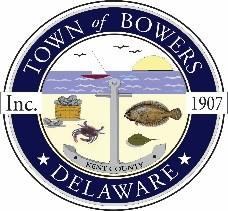 Town of Bowers3357 Main St., Frederica, DE19946(302)572-9000Bowersbeach.delaware.govTOWN MEETINGAGENDAThursday, September 14, 2023Meeting to be brought to order at 7:00pmJoin Zoom Meetinghttps://us02web.zoom.us/j/84958523421?pwd=bFA2U21IYUE4V1NUdnJjOHVCRDJJQT09Meeting ID: 849 5852 3421Passcode: 512858Pledge of AllegianceSecretary ResignationSecretary AppointmentReorganization /Assignment of Council DutiesVolunteer Website and Facebook AdministratorVolunteer Assistant Secretary/Assistant TreasurerMINUTES AND REPORTSMeeting Minutes Approval for August 2023Treasurer’s Report Approval for August 2023Treasurer’s Report Approval for June 2023 UpdateTreasurer’s Report Approval for July 2023 UpdateCOMMITTEE REPORTSParking LotWatermen’s ParkParks and Recreation Planning/Zoning Code RevisionsPublic WaterCode EnforcementBoard of AdjustmentsOLD BUSINESSNEW BUSINESSUpcoming Museum EventsRESIDENT CONCERNS/TOPICSCOUNCIL COMMENTSReminder: please notify Ada Puzzo or Shirley Pennington by the first Thursday of every monthif you have a concern or topic you would like to address at the next Town Meeting